Мордовских Надежда Васильевна, 
учитель математики МБОУ Сарасинской СОШ
Алтайского района Алтайского края,
с. Сараса, Алтайский район, Алтайский край,
2014 г.Тест по алгебре по теме «Функции» для учащихся 9 классаТест по теме «Функции» предназначен для подготовки учащихся 9 класса к ГИА.1) Функция задана формулой у=2х2+8х+2. Найдите значение функции при х=-41) 2      2) 66       3) -62      4) -22) Найдите область определения функции у = 1) х  2     2) х         3) х             4) х – любое число3) Какая из функций не является линейной?1) у=2х-3        2) у=7-9х        3) у =+1          4) у =  +14) Вычислите координаты вершины параболы у = х2 – 4х + 7.Ответ: _____________________________________5) Установите соответствие между графиками функций и формулами, которые их задают.Графики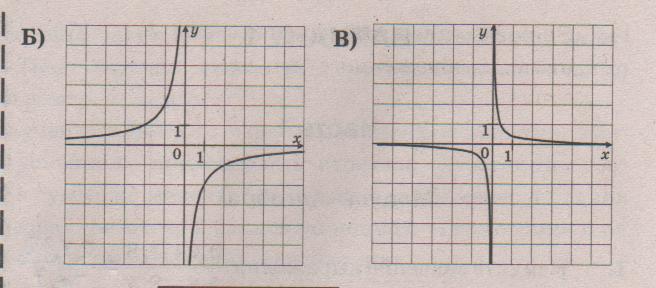 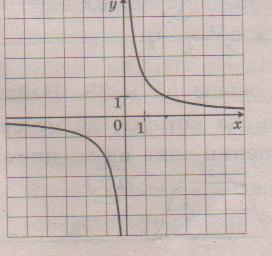 А)Формулы 1) у =        2) у =             3) у = -                   4) у = - Ответ:   6) Какая из функций является убывающей?1) у = -х+2     2) у = х2 – 1       3) у = -3 + 6х       4) у =    7) Ученик имел 85 руб. На эти деньги он купил х марок по 10 руб. После покупки у него осталось у руб. Задайте формулой зависимость у от х.1) у = 85 – 10х       2) у = 85 + 10х       3) у = 85 +       4) у = 85 - 8) На тренировке в 50-метровом бассейне пловец проплыл 200-метровую дистанцию. На рисунке изображен график зависимости расстояния s (в метрах) между пловцом и точкой старта от времени движения t (в секундах) пловца. Определите по графику, какое расстояние преодолел  пловец за 2 мин 20 сек.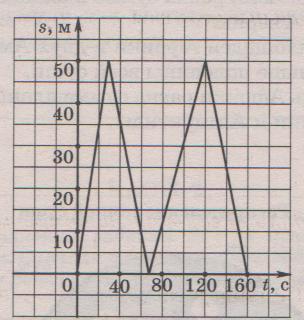 Ответ: ______________________________9) Какая из данных прямых не имеет с параболой у = х2 общих точек?1) у = 2х     2) у = -х + 3     3) у = х – 5         4) у = -3х+810) График какой из перечисленных ниже функций изображен на рисунке?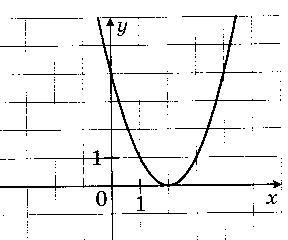 1)у = х2 – 2      2) у = х2 + 2       3) у = (х+2)2     4) у = (х-2)2При выполнении заданий 11-13 запишите решение.11) Постройте график функции у = - х2 + 2х + 8 и найдите наибольшее значение функции.12) Вычислите координаты точек пересечения параболы у = х2 – 5х +5 и прямой у = х – 4.13) Известно, что парабола проходит через точку А(-2; 3) и ее вершина находится в начале координат. Запишите уравнение параболы и определите, в каких точках она пересекает прямую у = 12.ОтветыЛитература1)Алгебра, 9 класс, учебник для общеобразовательных учреждений. Авторы: Ю.Н. Макарычев, Н.Г. Миндюк, К.И. Нешков, С.Б. Суворова. Москва «Просвещение», 2011 г.2) Алгебра, 9 класс, для преподавателей, по учебнику Ю.Н. Макарычева, Н.Г. Миндюк, К.И. Нешкова, С.Б. Суворовой. Издательство «Учитель», 2005 г3) Открытый банк заданий ГИА 9 на сайте информационной поддержки.АБВ1234567114(2;3)1321189101112131325349(3;-1)у=0,75х2,  (4; 12), (-4;12)у=0,75х2,  (4; 12), (-4;12)